ADD	ARB/21A28/1ПРОЕКТ НОВОЙ РЕЗОЛЮЦИИ [ARB-3] (Буэнос-Айрес, 2017 г.)Роль МСЭ в подготовке надлежащей экосистемы электросвязи в целях создания условий для перехода развивающихся стран на будущую технологическую инфраструктуру электросвязи(Буэнос-Айрес, 2017 г.)Всемирная конференция по развитию электросвязи (Буэнос-Айрес, 2017 г.),напоминаяa)	решения Форума Всемирной встречи на высшем уровне по вопросам информационного общества (2017 г.) о деятельности МСЭ по координации, осуществлению и мониторингу решений Встречи, а также о согласовании деятельности по достижению Целей в области устойчивого развития с основными направлениями ВВУИО;b)	Резолюцию 30 (Пересм. Дубай, 2014 г.) Всемирной конференции по развитию электросвязи о роли Сектора развития электросвязи МСЭ (МСЭ-D) в выполнении решений Всемирной встречи на высшем уровне по вопросам информационного общества;c)	Резолюцию 20 (Пересм. Хайдарабад, 2010 г.) Всемирной конференции по развитию электросвязи о недискриминационном доступе к современным средствам, услугам и соответствующим приложениям электросвязи/информационно-коммуникационных технологий,учитывая,a)	что непрерывное изменение стандартов, вызываемое появлением новых технологий, напрямую влияет на инвестиции развивающихся стран в инфраструктуру электросвязи;b)	что развитие, техническое обслуживание и обеспечение устойчивого функционирования сетей электросвязи ежегодно требует значительных инвестиций;c)	что некоторые производители новых технологий не предусматривают возможности повторного использования или переработки функционирующих на базе более старых технологий устройств и оборудования в будущих сетях электросвязи, что неблагоприятным образом отражается на экономике развивающихся стран;d)	что сокращение цифрового разрыва в развивающихся странах связано со способами доступа к инфраструктуре будущих сетей электросвязи и ее использования,признавая,a)	что инвестиции развивающихся стран и компаний электросвязи в финансирование новой инфраструктуры для будущих технологий и сетей электросвязи зависят от выгодности таких инвестиций для экономики соответствующей страны; при этом следует отметить, что в некоторых развивающихся странах государственный сектор взял на себя задачу инвестирования в технологическую инфраструктуру электросвязи;b)	что государственный сектор в развивающихся странах и частные операторы электросвязи рассчитывают использовать для финансирования новой инфраструктуры прибыль от текущих инвестиций в технологии электросвязи;c)	что многие развивающиеся страны по-прежнему используют инфраструктуру и оборудование, функционирующие на базе технологий, которые невозможно усовершенствовать, при этом они вынуждены продолжать их техническое обслуживание;d)	что инвестиции в технологическую инфраструктуру электросвязи в развивающихся странах не соответствуют типам инвестиций, разрешенных производителем;e)	что МСЭ может играть важную роль в обеспечении плавного технологического развития, предоставляя развивающимся странам возможность финансировать инвестиции в инфраструктуру путем усовершенствования принятых в этом отношении планов;f)	что ежегодная замена тысяч тонн оборудования, созданного на основе устаревших технологий, новым оборудованием оказывает негативное воздействие на решения операторов электросвязи об инвестировании средств, в особенности в развивающихся странах,решаетпоручить Директору МСЭ-D в тесном сотрудничестве с Директором МСЭ-R и Директором МСЭ-T обеспечить удовлетворение потребностей развивающихся стран в этой области путем:1	представления рекомендаций и обмена передовым опытом государственного сектора и операторов электросвязи в целях усовершенствования их планов развития технологической инфраструктуры электросвязи с учетом реального положения дел и условий развития в каждой стране;2	присвоения этой теме надлежащего уровня приоритетности путем ассигнования в пределах имеющихся ресурсов необходимых средств для ускорения выполнения настоящей Резолюции,поручает 2-й Исследовательской комиссиив рамках порученных ей Вопросов сотрудничать с соответствующими исследовательскими комиссиями МСЭ-T и МСЭ-R для достижения следующих целей:1	подготовка исследования, посвященного определению сбалансированного соотношения между существующей технологической инфраструктурой электросвязи в развивающихся странах и планами инвестиций производителей в развитие будущих технологий электросвязи;2	подготовка ежегодного отчета о ходе работы в этой области в рамках порученных ей Вопросов;3	содействие в организации семинаров и семинаров-практикумов по данной теме.______________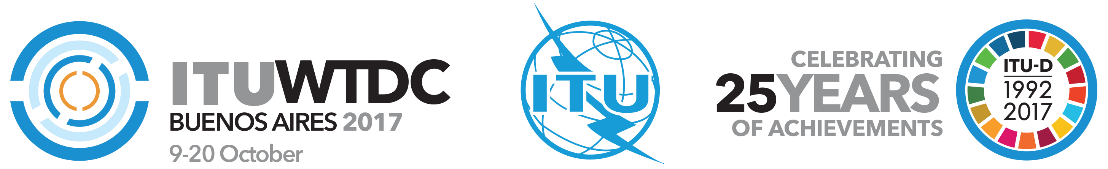 Всемирная конференция по развитию электросвязи 2017 года (ВКРЭ-17)Буэнос-Айрес, Аргентина, 9–20 октября 2017 года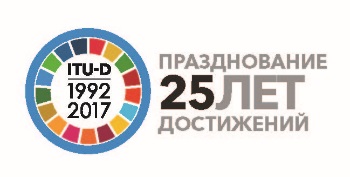 ПЛЕНАРНОЕ ЗАСЕДАНИЕПЛЕНАРНОЕ ЗАСЕДАНИЕДополнительный документ 28
к Документу WTDC-17/21-R8 сентября 2017 годаОригинал: арабскийАрабские государстваАрабские государстваАрабские государстваПроект новой резолюцииПроект новой резолюцииПроект новой резолюцииРОЛЬ МСЭ В ПОДГОТОВКЕ НАДЛЕЖАЩЕЙ экосистемы ЭЛЕКТРОСВЯЗИ В ЦЕЛЯХ СОЗДАНИЯ УСЛОВИЙ ДЛЯ ПЕРЕХОДА РАЗВИВАЮЩИХСЯ СТРАН НА будущую ТЕХНОЛОГИЧЕСКУЮ ИНФРАСТРУКТУРУ ЭЛЕКТРОСВЯЗИ РОЛЬ МСЭ В ПОДГОТОВКЕ НАДЛЕЖАЩЕЙ экосистемы ЭЛЕКТРОСВЯЗИ В ЦЕЛЯХ СОЗДАНИЯ УСЛОВИЙ ДЛЯ ПЕРЕХОДА РАЗВИВАЮЩИХСЯ СТРАН НА будущую ТЕХНОЛОГИЧЕСКУЮ ИНФРАСТРУКТУРУ ЭЛЕКТРОСВЯЗИ РОЛЬ МСЭ В ПОДГОТОВКЕ НАДЛЕЖАЩЕЙ экосистемы ЭЛЕКТРОСВЯЗИ В ЦЕЛЯХ СОЗДАНИЯ УСЛОВИЙ ДЛЯ ПЕРЕХОДА РАЗВИВАЮЩИХСЯ СТРАН НА будущую ТЕХНОЛОГИЧЕСКУЮ ИНФРАСТРУКТУРУ ЭЛЕКТРОСВЯЗИ Приоритетная область:	−	Резолюции и РекомендацииРезюмеНовая резолюция о роли МСЭ в формировании надлежащей экосистемы электросвязи, в которой созданы условия для перехода развивающихся стран на новую технологическую инфраструктуру электросвязи.Ожидаемые результаты−Справочные документы−Приоритетная область:	−	Резолюции и РекомендацииРезюмеНовая резолюция о роли МСЭ в формировании надлежащей экосистемы электросвязи, в которой созданы условия для перехода развивающихся стран на новую технологическую инфраструктуру электросвязи.Ожидаемые результаты−Справочные документы−Приоритетная область:	−	Резолюции и РекомендацииРезюмеНовая резолюция о роли МСЭ в формировании надлежащей экосистемы электросвязи, в которой созданы условия для перехода развивающихся стран на новую технологическую инфраструктуру электросвязи.Ожидаемые результаты−Справочные документы−